БІЛОЦЕРКІВСЬКА МІСЬКА РАДА	КИЇВСЬКОЇ ОБЛАСТІ	Р І Ш Е Н Н Явід 17 лютого 2022 року                                                             		№ 2668-27-VIIIПро припинення дії договору оренди землі з фізичною особою-підприємцем Ракарчуком Петром СтепановичемРозглянувши подання постійної комісії з питань земельних відносин та земельного кадастру, планування території, будівництва, архітектури, охорони пам’яток, історичного середовища до міського голови від 10 лютого 2022 року №267/02-17, протокол постійної комісії з питань  земельних відносин та земельного кадастру, планування території, будівництва, архітектури, охорони пам’яток, історичного середовища від 21 січня 2022 року № 44, заяву фізичної особи-підприємця Ракарчука Петра Степановича від 22 грудня 2021 року №15.1-07/6426 та додані до заяви документи, відповідно до статей 12, 122, 141  Земельного кодексу України, ч.1 ст. 31 Закону України «Про оренду землі», п.34 ч.1 ст. 26 Закону України «Про місцеве самоврядування в Україні», міська рада вирішила:1.Припинити дію договору оренди землі з фізичною особою-підприємцем Ракарчуком Петром Степановичем  під розміщення павільйону за адресою: вулиця Раскової, в районі житлового будинку №60, м.Біла Церква площею 0,0060 га з кадастровим номером: 3210300000:05:002:0026, який укладений 18 червня 2014 року №87 на  підставі підпункту 5.4 пункту 5 рішення міської ради від 17 квітня 2014 року №1194-58-VI «Про оформлення правовстановлюючих документів на земельні ділянки юридичним особам та фізичним особам-підприємцям» та зареєстрований в Державному реєстрі речових прав на нерухоме майно  як інше речове право від 14 листопада 2014 року №7754736 відповідно до ч. 1 ст. 31 Закону України «Про оренду землі», а саме: закінчення строку, на який його було укладено.2. Особі, зазначеній в цьому рішенні звернутися до управління регулювання земельних відносин Білоцерківської міської ради для укладання додаткової угоди про припинення договору оренди землі від 18 червня 2014 року №87, відповідно до даного рішення, а також оформити інші документи, необхідні для вчинення цієї угоди. 3. Особі, зазначеній в цьому рішенні зареєструвати припинення права оренди земельної ділянки в порядку, визначеному чинним законодавством України.4. Контроль за виконанням цього рішення покласти на постійну комісію з питань  земельних відносин та земельного кадастру, планування території, будівництва, архітектури, охорони пам’яток, історичного середовища.Міський голова	                                                                                          Геннадій ДИКИЙ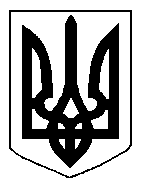 